Datos Personales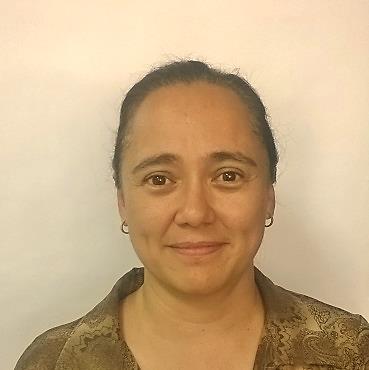 Estudios RealizadosExperiencia laboralProyectos de Investigación DirigidosParticipación como investigador en Proyectos Artículos en Revistas Indexadas en SCOPUSThalía San Antonio, Anita Larrea, Fernando Urrutia, María Naranjo y María Latta.Influence of the traditional use of chumbi in lumbar weakness in women of Ecuadorian highlands. Aceptado para su publicación en los proceedings del AHFE 2017. Disponible en: http://www.ahfe2017.org/deadlines.html.Marco Ciaccia, Carmen Müller-Karger, Euro Casanova y Thalía San AntonioDetermination of converge parameters for Monte Carlo experiments in the simulation of the failure of bone tissue. Ecuador Technical Chapters Meeting (ETCM), IEEE. 2016. DOI: 10.1109/ETCM.2016.7750871. Disponible en: http://ieeexplore.ieee.org/document/7750871/Thalía San Antonio, Fernando Urrutia y Anita Larrea.Ergonomic analysis for people with physical disabilities when the wheelchair is considered as their workstation. Ecuador Technical Chapters Meeting (ETCM), IEEE. 2016. DOI: http://dx.doi.org/10.1109/ETCM.2016.7750845. Disponible en: http://ieeexplore.ieee.org/document/7750845/Fernando Urrutia, Thalía San Antonio, María A. Latta, Paola Ortiz, Jéssica López, Pilar Urrutia.User centered design of a wheelchair based in an anthropometric study. Proceedings of IEEE Chilean Conference on Electrical, Electronics Engineering, Information and Communication Technologies (CHILECON 2015). pp. 235-243, 2015, DOI: http://dx.doi.org/10.1109/Chilecon.2015.7400382. Disponible en: http://ieeexplore.ieee.org/xpl/articleDetails.jsp?reload=true&arnumber=7400382T. San Antonio, M. Ciaccia , C. Müller-Karger y E. Casanova.Orientation of orthotropic material properties in a femur FE model: a method based on the principal stresses directions. Medical Engineering & Physics, Volumen 34, Issue 7, pp. 914-919, 2012. DOI: http://dx.doi.org/10.1016/j.medengphy.2011.10.008. Disponible en: http://www.ncbi.nlm.nih.gov/pubmed/22100056K. Noris-Suárez, M. Vasquez, Y. López, T. San Antonio, I. Barrios de Arenas, J. Lira-Olivares.Osteoblastic cells biomineralized on bioactive glass and glass-ceramics of the SiO2.Na2O.CaO.K2O.MgO.P2O5 system modified with Al2O3 and B2O3. Journal of Ceramic Processing Research. Volumen 11, Número 2, pp. 129-137, 2010. Disponible en: http://jcpr.kbs-lab.co.kr/file/JCPR_vol.11_2010/JCPR11-2/01[1].129-137.pdfSan Antonio Thalía, Ciaccia Marco, Muller-Karger Carmen.Metodología para incorporar propiedades de tejido óseo no isotrópico a un modelo de elementos finitos. Boletín Técnico IMME - UCV. ISSN 0376-723X. Volumen 46, Número 3, pp. 29-42, 2008. Disponible en: http://www.scielo.org.ve/scielo.php?pid=S0376-723X2008000300002&script=sci_ abstract&tlng=enMarco Ciaccia, Thalía San Antonio, Carmen Müller-Karger, Euro Casanova.Influencia del modelado de las condiciones de borde en la simulación de ensayos mecánicos de huesos largos. Revista de la Facultad de Ingeniería – UCV. ISSN 0798-4065. Volumen 23, Número 2, pp. 5-15, 2008. Disponible en: http://www.scielo.org.ve/scielo.php?script=sci_arttext&pid=S0798-40652008000200001Artículos en Revistas Indexadas en LATINDEX, SciELO, EBSCOElsa P. Urrutia, Fernando Urrutia, Anita L. Larrea, Thalía San Antonio.Construcción de Objetos Virtuales de Aprendizaje Aplicando Ingeniería de Software. Revista Maskana. Número Especial Actas congreso TIC-EC, pp. 209-217. ISSN: 1390-6143. 2015. Disponible en: http://www.ucuenca.edu.ec/la-investigacion/direccion-investigacion/revista-maskanaSan Antonio T, López Arboleda J, Sánchez Rosero C, Urrutia F. Metodología para incentivar la inserción laboral de personas en sillas de ruedas: una propuesta para Ecuador. Revista de la Universidad Industrial de Santander: Salud. ISSN: 0121-0807. Volumen 47, número 2, pp. 2015. Disponible en: http://revistas.uis.edu.co/index.php/revistasaluduis/article/view/4847Ronald Saavedra, Eduin Garcia y Thalia San Antonio.Diseño de equipo de bipedestación, Revista Ingeniería UC. ISSN 1316-6832. Volumen 20, Número 1, 2013 pp. 25-33. Disponible en: http://servicio.bc.uc.edu.ve/ingenieria/revista/Thalía San Antonio, Ángela Corvo, Eliomar Chirinos y Eduardo Gubaira.Dispositivo Fragmentador de Huesos para Realizar Autoinjertos, Revista Ingeniería UC. ISSN 1316-6832. Volumen 11, Número 2, pp. 19-25, 2004. Disponible en: http://servicio.bc.uc.edu.ve/ingenieria/revista/Thalía San Antonio, Carmen Müller-Karger.Diseño y Modelaje Paramétrico 3D de Prótesis de Rodilla, Revista Ingeniería UC. ISSN 1316-6832. Volumen 11, Número 1, pp. 14-26, 2004. Disponible en: http://servicio.bc.uc.edu.ve/ingenieria/revista/Artículos Publicados en Memorias de Congresos Arbitrados con ISBN  Marco Ciaccia, Carmen Müller-Karger, Euro Casanova, Thalía San Antonio.Herramienta para el modelado computacional probabilístico de estructuras óseas. Avances en Ingeniería Biomédica en Venezuela (BIONEN 2012). Editores: Bravo Antonio, Altuve Miguel, Paredes José Luis. Fondo Editorial UNET, ISBN: 978-980-6300-71-2. Pp. 55-58. Venezuela, 12 al 15 de Noviembre del 2012. Disponible en: http://issuu.com/addp1/docs/memorias_2012M Ciaccia, C Müller-Karger, E Casanova y T San Antonio. Plataforma computacional para el análisis probabilístico de modelos óseos basados en TAC. Proceedings del congreso de la Sociedad Argentina de Bioingeniería (SABI-2011), ISBN: 978-987-27301-0-9.  Argentina, 28 al 30 de septiembre de 2011. Disponible en: http://www.sabi2011.fi.mdp.edu.ar/proceedings/SABI/Pdf/SABI2011_68.pdfMorales Barela, C.A., San Antonio, T.D., Ciaccia, M.A. y Müller-Karger, C.M.Mejoramiento de mallas de elementos finitos para modelos óseos heterogéneos. Memoria Técnica del 8vo Congreso Iberoamericano de Ingeniería Mecánica (CIBIM8), ISBN: 978-9972-2885-3-1. Perú, 23 al 25 de octubre de 2007. Disponible en: http://congreso.pucp.edu.pe/cibim8/pdf/03/03-24.pdfT. San Antonio, M. Ciaccia, and C.M. Müller-Karger. Influence of muscle loading on anisotropic stress analysis of a proximal femur model. Proceedings of the III International Congress on Computational Bioengineering (ICCB 2007), ISBN: 978-980-6939-10-3. Pp. 85-90. Venezuela, 17 al 19 de septiembre de 2007. Disponible en: https://www.researchgate.net/publication/268279482_Influence_of_Muscle_loading_on_anisotropic_stress_analysis_of_a_proximal_femur_model.Ciaccia, Marco; San Antonio, Thalía; Müller-Karger, Carmen y D’Harmas, Heber.Simulación y validación experimental de un modelo óseo bovino. Memorias del III Congreso Venezolano de Bioingeniería (BIOVEN 2006), ISBN: 980-12-2190. Venezuela, 2 al 3 de noviembre de 2006. Disponible en: https://159.90.210.31/es/node/87D. Ojeda Peña, B. Gámez Aparicio, V. Carrera Acosta y T. San Antonio Serrano. Diseño, construcción y pruebas preliminares de una cama de balistocardiografía., Simulación y Modelado en Ingeniería y Ciencias (CIMENICS 2006), Sociedad Venezolana de Métodos Numéricos en Ingeniería, ISBN: 980-00-2315-1. Pp BI-95/BI-104. Venezuela, 20 al 24 de marzo de 2006. Disponible en: http://www.amcaonline.org.ar/pipermail/congresos/2007-October/000123.htmlThalía San Antonio, Carmen M. Müller-Karger y Euro Casanova.Análisis de sensibilidad en un modelo de tibia al utilizar diferentes correlaciones entre la densidad aparente obtenida de las TAC y el módulo de Young. Simulación y Modelado en Ingeniería y Ciencias (CIMENICS 2006), Sociedad Venezolana de Métodos Numéricos en Ingeniería, ISBN: 980-00-2315-1, páginas BI-71/BI-77. Venezuela, 20 al 24 de marzo de 2006. Disponible en: https://159.90.210.31/es/node/65Thalía San Antonio, Egler Araque, Euro Casanova, Carmen M. Müller-Karger.Sensitivity Analysis of Heterogeneous Mechanical Properties of a Bone Model. Proceedings of the II International Congress on Computational Bioengineering (ICCB 2005), ISBN: 972-8469-37-3. Pp 209-219. Portugal, 14 al 16 de septiembre de 2005. Disponible en: https://www.researchgate.net/profile/Carmen_Muller-Karger/publication/268279578_Sensitivity_analysis_of_heterogeneous_mechanical_properties_of_a_bone_model/links/5467ce560cf2397f782beca5.pdfT. D. San Antonio,  D. A. Ojeda, I.  Arias  y H.  Mosquera.Avances en el Diseño de un Sistema de Digital de Balistocardiografía. Memorias de V Congreso Nacional de Ingeniería Mecánica (V CONIM), ISBN: 980-11-0817-7. Pp 97-102, Venezuela, 25 al 27 de octubre de 2004.Conferencias DictadasLa biomecánica y los trabajadores en sillas de ruedas. I seminario internacional, prospectiva de la ingeniería mecánica. 08 de enero de 2016, Ambato, Ecuador.Importancia del control del ruido en la pequeña empresa del vidrio y su factibilidad de corrección. Red Ecuatoriana de Universidades y Escuelas Politécnicas para Investigación y Postgrados (REDU), 26 de noviembre de 2015, Quito, Ecuador. User centered design of a wheelchair based in an anthropometric study. Congreso internacional CHILECON 2015, 29 de octubre de 2015, Santiago de Chile.Diseño de una silla de ruedas eléctrica de bipedestación adaptada a la antropometría local con un enfoque centrado en el usuario. XIII Encuentro de la red académica de ingeniería mecánica del Ecuador, 12 de junio de 2015, Ambato, Ecuador.Including Local Economic and Anthropometric Parameters in the Design of an Stand Up Wheelchair. 17th International Conference on Ergonomics Engineering, 4 de junio de 2015, New York, USA.Ergonomía y Discapacidad, III Jornadas Internacionales de Investigación Científica de la FISEI, 6 de febrero de 2015, Ambato, Ecuador.Aplicación de la biomecánica en trabajadores con discapacidades permanentes. 2do Encuentro de Gestión de Seguridad y Salud en el Trabajo (IESS), 30 de octubre de 2014, Ambato, Ecuador.Mejoramiento de mallas de elementos finitos para modelos óseos heterogéneos. CIBIM8, Memoria Técnica del 8vo Congreso Iberoamericano de Ingeniería Mecánica. 23 de octubre de 2007, Cusco, Perú.Influence of muscle loading on anisotropic stress analysis of a proximal femur model. III International Congress on Computational Bioengineering, 17 de septiembre de 2007, Isla de Margarita, Venezuela.Estudio comparativo entre propiedades mecánicas óseas obtenidas de impresiones tomográficas y de ensayos mecánicos. VI Congreso de Metalurgia y Materiales, 28 de noviembre de 2006, Santiago de Chile. Simulación y validación experimental de un modelo óseo bovino. III Congreso Venezolano de Bioingeniería, 3 de noviembre de 2006, Valencia, Venezuela.Análisis de sensibilidad en un modelo de tibia al utilizar diferentes correlaciones entre la densidad aparente obtenida de las TAC y el módulo de Young. VIII Congreso Internacional de Métodos Numéricos en Ingeniería y Ciencias Aplicadas, 20 de marzo de 2006, Porlamar, Venezuela.Sensitivity Analysis of Heterogeneous Mechanical Properties of a Bone Model. II International Conference on Computational Bioengineering, 16 de septiembre de 2005. Lisboa, Portugal.Diseño, construcción y prueba de un dispositivo fragmentador de huesos. Congreso Conamet/SAM, 3 al 5 de noviembre de 2004. La Serena, Chile. Avances en el Diseño de un Sistema de Digital de Balistocardiografía. V Congreso Nacional de Ingeniería Mecánica, 27 de octubre de 2004, Mérida, Venezuela.Análisis de Contacto para Optimizar las Superficies de los Componentes Tibial y   Femoral de una Prótesis de Rodilla, VI Congreso Internacional de Métodos Numéricos en Ingeniería y Ciencias Aplicadas, 10 de abril de 2002, Caracas, Venezuela.Aportes del Grupo de Biomecánica. 1ra. Jornada de Investigación de pregrado de la Escuela de Ingeniería Mecánica. 9 de octubre de 2000. Valencia, Venezuela.Avances en el diseño y modelado de prótesis de rodilla, V Congreso Internacional de Métodos Numéricos en Ingeniería y Ciencias Aplicadas, 22 de marzo de 2000, Puerto la Cruz, Venezuela.Formación de Recursos Humanos en Calidad de Tutor Otras Actividades Académicas y de InvestigaciónRevisor de ocho artículos artículos para las revistas arbitradas: (1) Revista de la Facultad de Ingeniería, Universidad Central de Venezuela y (2) Revista Ingeniería UC de la Universidad de Carabobo. Revisor de artículos para dos eventos: XLIII Convención Anual de AsoVAC y II Jornadas Internacionales de Investigación Científica.Evaluador de tres Proyectos de Investigación para: (1) Fondo Nacional de Desarrollo Científico y Tecnológico (FONDECYT) Ministerio de Educación, Gobierno de Chile; (2) Consejo de Desarrollo Científico y Humanístico de la Universidad de Carabobo (CDCH-UC), Venezuela; y (3) Decanato de Investigación, Escuela Superior Politécnica Nacional (ESPOL), Ecuador. Participación como jurado en más de 20 tesis de pre grado en la Universidad de Carabobo y la Universidad Tecnológica del Centro.Participación como jurado en tres tesis maestría  en la Universidad de Carabobo y la Universidad Simón Bolívar.Participación como jurado en siete trabajos de ascenso en la Universidad de Carabobo.Becas y ReconocimientosBono de rendimiento académico Nivel C. Otorgado por: Vicerrectorado Académico de la Universidad de Carabobo. Diciembre 2014.Acreditación como Investigador Nivel 2. Otorgado por: El Observatorio de Ciencia, Tecnología e Innovación de la Universidad de Carabobo (ONCTI-UC). Noviembre 2014.Beca Prometeo de Estancia Post-Doctoral en la Universidad Técnica de Ambato. Otorgada por: La Secretaría Nacional de Educación Superior, Ciencia, Tecnología e Innovación (SENESCYT). Ecuador, septiembre 2013.Acreditación en el Programa de Estímulo a la Innovación y la Investigación (PEII) como Investigador “B”, periodo 2013-2015. Otorgado por: Ministerio del Poder Popular para Ciencia, Tecnología e Innovación (Mppcti), octubre 2013.Reconocimiento en el marco del mes internacional de la mujer a la destacada labor investigativa, Otorgado por: Universidad de Carabobo, Consejo de Desarrollo Científico y Humanístico (CDCH-UC), abril 2012.Acreditada en el Programa de Estímulo a la Innovación y la Investigación (PEII) como Investigador “B”, periodo 2011-2013. Otorgado por: Ministerio del Poder Popular para Ciencia, Tecnología e Innovación (Mppcti). Diciembre 2011.Acreditada en el Programa de Promoción al Investigador (PPI) nivel candidato, periodo 2004-2006. Otorgado por: Ministerio de Ciencia y Tecnología (MCT). Agosto 2004.Beca para estudios de doctorado por un período de 3 años, dentro del Programa de Formación Doctoral del Proyecto “Alma Mater”, Otorgada por: Oficina de Planificación del Sector Universitario (OPSU), periodo 2004-2007.HabilidadesDominio del idioma inglés. TOEFL 263/300 (2004) GRE 470-660-3.0 (2004)Manejo de programas de diseño (MEF).NOMBRES:  Thalía DaniellaAPELLIDOS: San Antonio SerranoCÉDULA DE IDENTIDAD: 175722349-8 CÉDULA DE IDENTIDAD: 175722349-8 DIRECCIÓN: via San Pedro, Sector Cachihuaico, Cevallos, EcuadorDIRECCIÓN: via San Pedro, Sector Cachihuaico, Cevallos, EcuadorEMAIL: t.sanantonio@uta.edu.ec / thalia.san.antonio@gmail.com                      EMAIL: t.sanantonio@uta.edu.ec / thalia.san.antonio@gmail.com                      CELULAR: 0993333587                CASA: 032-872509CELULAR: 0993333587                CASA: 032-872509Universidad Simón Bolívar, Venezuela (Postgrado)FechaTítulo: Doctor en IngenieríaTesis: Tesis: Modelo Teórico experimental del tejido óseo: Modelo ortotrópico. Número de registro SENESCYT: 7914 R-15-26013.2012Título: Magíster en Ingeniería MecánicaTesis: Trabajo de Grado: Análisis, simulación y caracterización tridimensional de prótesis de rodilla. Número de registro SENESCYT: 7914 R-15-22781.2002Universidad de Carabobo, Venezuela (Pregrado)FechaTítulo: Ingeniero MecánicoTesis: Trabajo de Grado: Diseño y construcción de un rehabilitador activo para muñeca.1995Cursos realizadosFechaDiplomado en Salud Ocupacional (200 horas), Medicina Laboral de Venezuela C.A.2016Seminario internacional prospectiva de la ingeniería mecánica (40 horas), Universidad Técnica de Ambato, Ecuador.2016Ergonomía para adaptar puestos a trabajadores con discapacidad y trabajadoras embarazadas (80 horas), Medicina Laboral de Venezuela C.A.2015Experto en diagnóstico ergonómico ocupacional (60 horas), International Ergonomics School, Ecuador.2015Bone Cells and Tissue Mechanics (40 horas), International Centre for Mechanical Sciences, Italia.2007Ampliación en Formación Docente (336 horas), Universidad de Carabobo, Venezuela.2002Universidad Técnica de Ambato (UTA)FechaCoordinadora de Investigación de la FICM2016 al presenteDirectora del grupo de Investigación GI3M2016 al presenteDocente/Investigador FICM-UTA. Cátedra dictada: Diseño de proyectos de investigación y Mecanismos.2015 al presenteEditora de la Revista de Investigación y Desarrollo - Ingenierías2014 al presenteInvestigador Prometeo SENESCYT (FISEI-UTA)2014 - 2015Cursos DictadosEscritura de textos científicos utilizando LaTex (40 horas)Marzo 2016Elaboración de artículos científicos – ciencias técnicas (40 horas)Octubre 2015Estrategias para la formación de grupos de investigación (40 horas)Abril 2015Elaboración de artículos científicos (40 horas)Marzo 2015Procesamiento de Imágenes (40 horas)Octubre 2014Curso de Bioingeniería (40 horas)Marzo 2014Curso/Taller de Investigación (12 horas)Marzo 2014Universidad de Carabobo (UC)FechaCargos de DocenciaProfesor Titular Dedicación Exclusiva 2011 - 2015Profesor Asociado Dedicación Exclusiva 2006 - 2011Profesor Agregado Tiempo Completo 2002 - 2006Profesor Asistente Tiempo Completo 2000 - 2002Profesor Instructor Tiempo Completo1998 - 2000Profesor Instructor a Tiempo Convencional (8 horas/semana)1996 - 1998Preparador del Departamento de Materiales y Procesos de Fabricación1993 - 1995Cátedras dictadas: Dibujo mecánico, mecanismos, proyectos I, proyectos II, proyectos III, trabajo especial de grado.Cátedras dictadas: Dibujo mecánico, mecanismos, proyectos I, proyectos II, proyectos III, trabajo especial de grado.Cargos AdministrativosCoordinadora de Investigación de la Escuela de Ing. Mecánica2011 - 2014Miembro del Programa de Maestría en Ing. Mecánica2012 - 2014Jefe del departamento de Diseño Mecánico y Automatización Industrial   2012 - 2013Directora del Centro de Investigaciones en Ingeniería Mecánica (CIMEC)2008 - 2010Jefe Departamento de Diseño Mecánico y Automatización Industrial  2002 - 2003Coordinadora de la Línea de Investigación Bioingeniería/Biomecánica2000 - 2002Universidad Simón Bolívar (USB)FechaAyudante Académico1998 - 1999OCI Metalmecánica C. A.FechasIngeniero Residente en General Motors de Venezuela   1996-1997Universidad Tecnológica del Centro (UNITEC)FechaProfesor Instructor a Tiempo Convencional. Cátedra dictada: Dibujo técnico.1997SENESCYT / Universidad Técnica de Ambato (UTA)FechaImplementación de criterios de ergonomía en el diseño y comercialización de equipos de asistencia a personas con movilidad limitada. Caso silla de ruedas de bipedestación.  Financiado por DIDE-UTA2014 al presenteDiseño de una silla de ruedas eléctrica de bipedestación adaptada a la antropometría local con un enfoque centrado en el usuario. Financiado por Proyecto Prometeo SENESCYT.2014 - 2015Universidad de Carabobo (UC)FechaDiseño y construcción de equipos pediátricos para terapias y acondicionamiento. Financiado por Facultad de Ingeniería - UC 2014 - 2015Diseño y construcción de equipos para asistencia a terapias de rehabilitación. Desarrollado en colaboración con el Instituto Venezolano del Seguro Social (IVSS).2010 - 2014Diseño de un sistema digital de balistocardiografía. Financiado por CDCH-UC.2004 - 2006Desarrollo de una metodología para la digitalización de imágenes impresas obtenidas por TAC. Financiado por CDCH-UC.2004 - 2010Universidad Simón Bolívar (USB)FechaEstudio Biomecánico de Estructuras Óseas y sus Patologías para el Diseño, Simulación y Construcción de Dispositivos Médicos. Financiado por FONACIT. 2006 - 2010Tesis de Postgrado en DesarrolloTítulo obtenido: Magister en Seguridad e Higiene Industrial y Ambiental.FechaEsfuerzo físico laboral y su incidencia en los trastornos musculoesqueléticos de las personas con discapacidad en sus extremidades inferiores. Jéssica Paola López Arboleda. FISEI. Universidad Técnica de Ambato.2016Características antropométricas de personas con discapacidad móvil inferior y su incidencia en el diseño de sillas de ruedas. Fernando Urrutia Urrutia. FISEI. Universidad Técnica de Ambato.2016Carga física de trabajo y su influencia en los trastornos musculoesqueléticos de los trabajadores de las áreas de corte, montaje y terminado de Creaciones Gusmar. Márjorie Encarnación Armas Naranjo. FISEI. Universidad Técnica de Ambato.2016Tesis de Postgrado Culminadas Título obtenido: Magister en Ingeniería Mecánica.Tesis de Postgrado Culminadas Título obtenido: Magister en Ingeniería Mecánica.FechaRediseño, Construcción y Prueba de un Sistema Digital de Balistocardiografía. David Alberto Ojeda. Universidad de Carabobo.Rediseño, Construcción y Prueba de un Sistema Digital de Balistocardiografía. David Alberto Ojeda. Universidad de Carabobo.2006Estudio del Comportamiento Mecánico del Tejido Óseo. Nino José Gómez. Universidad Simón Bolívar.Estudio del Comportamiento Mecánico del Tejido Óseo. Nino José Gómez. Universidad Simón Bolívar.2008Tesis de Pre Grado Culminadas (Universidad de Carabobo).Título obtenido: Ingeniero Mecánico.FechaDiseño y Construcción de un Fijador para Dedos de la Mano. Autores: Báez Roberto y Loreto José.2014Diseño y Construcción de una Máquina Multifuerza Adaptada para el Desarrollo Muscular de un Nadador Joven. Autores: Danilo Rincon y Miguel Lantigua.2014Diseño y Construcción de un Bipedestador Pediátrico para Terapias  de Fisiatría. Autor: Daniel Evelio.2013Diseño y Construcción de un Bipedestador para Niños con Defict Motor en sus Extremidades Inferiores. Autor: Friendherlyn Utrera.2013Diseño y Construcción de un Bipedestador Infantil. Autores: José Peña y Cristobal Rodriguez.2012Diseño y Construcción de un Equipo de Bipedestación. Autores: Eduin Garcia y Ronald Saavedra. Mención Honorífica. Mejor tesis de pregrado del Departamento de Diseño Mecánico y Automatización.2011Diseño y Construcción de un  Dispositivo para Asistir la Terapia de Bipedestación. Autores: Nestor León y Hendrik Moreno.2011Diseño y Construcción de una Ortesis para Miembros Inferiores. Autores: Aimar Moreno y Omar Liendo.2011Diseño y Construcción de un Dispositivo para Asistir el Gateo. Autores: Manuel Martinez y Humberto De Manzilini. Mención Honorífica.2011Diseño y Construcción de Bomba para Irrigación en Operaciones Artroscópicas. Autores: Ángel Albornoz y Omar Canache.2010Diseño y Construcción de un Dispositivo Triturador de Hueso. Autores: Ángela Corvo y Eliomar Chirinos. Mención Honorífica.2004Diseño del Proceso de Fabricación de una Prótesis de Rodilla. Autor: Giuseppe Pietro Brandi.2003Diseño y Construcción de un Dispositivo para la Fragmentación de Huesos. Autores: Arístides Núñez y Jéssica Hurtado. Mención Honorífica.2002